GrenadaGrenadaGrenadaGrenadaSeptember 2026September 2026September 2026September 2026SundayMondayTuesdayWednesdayThursdayFridaySaturday12345Kirani Day6789101112131415161718192021222324252627282930NOTES: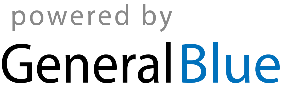 